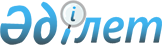 2013 жылы ақылы қоғамдық жұмыстарды ұйымдастыру және қаржыландыру нысаналы топқа жататын тұлғалардың тізбесін бекіту туралы
					
			Күшін жойған
			
			
		
					Шығыс Қазақстан облысы Абай ауданы әкімдігінің 2013 жылғы 3 қаңтардағы N 340 қаулысы. Шығыс Қазақстан облысы Әділет департаментінде 2013 жылдың 25 қаңтарында N 2846 тіркелді. Күші жойылды - Шығыс Қазақстан облысы Абай ауданы әкімдігінің 2014 жылғы 05 ақпандағы N 575 қаулысымен

      Ескерту. Күші жойылды - Шығыс Қазақстан облысы Абай ауданы әкімдігінің 05.02.2014 N 575 қаулысымен (алғаш ресми жарияланғаннан кейін күнтізбелік он күн өткен соң қолданысқа енгізіледі).

      

      

      РҚАО ескертпесі.

      Мәтінде авторлық орфография пунктуация сақталған.

      

      «Халықты жұмыспен қамту туралы» Қазақстан Республикасының 2001 жылғы 23 қаңтардағы Заңының 7-бабының 5) тармақшасына, 20-бабына, «Қазақстан Республикасындағы жергілікті мемлекеттік басқару және өзін-өзі басқару туралы» Қазақстан Республикасының 2001 жылғы 23 қаңтардағы Заңының 31-бабының 1-тармағының 13) тармақшасына, «Халықты жұмыспен қамту туралы» 2001 жылғы 23 қаңтардағы Қазақстан Республикасының Заңын іске асыру жөніндегі шаралар туралы» Қазақстан Республикасы Үкіметінің 2001 жылғы 19 маусымдағы № 836 қаулысымен бекітілген Қоғамдық жұмысты ұйымдастыру және қаржыландыру ережесіне сәйкес, жұмысқа орналасуда қиындықтар көретін халықтың түрлі топтарына мемлекеттік кепілдіктер көрсету және қолдау көрсету жүйесін кеңейту мақсатында, Абай ауданының әкімдігі ҚАУЛЫ ЕТЕДІ:



      1. 2013 жылы төлемді қоғамдық жұмыстар жүргізілетін ұйымдардың тізімі, қоғамдық жұмыстардың көлемі, түрлері, қаржыландыру көздері және нақты жұмыс жағдайлары, қатысушылардың еңбекақысының мөлшері (№ 1 қосымшаға сәйкес бекітілсін).



      2. Еңбек ақысының мөлшері 2013 жылға белгіленген 1 ең төменгі еңбекақы мөлшерінде бекітілсін.



      3. Ұйым басшыларына жұмыскерлердің жекелеген санатына (кәмелеттік жасқа толмаған балалары бар әйелдер, көп балалы аналар, мүгедектер, жұмыскерлер, он сегіз жасқа толмағандар) толық емес жұмыс күнмен жұмыс істеуге мүмкіншілік беру, сондай-ақ жұмыс уақытын ұйымдастырудың икемді түрлерін еңбек шартымен ерекшеліктерін ескере отырып, біліктілік санатына Қазақстан Республикасының еңбек заңдарына сәйкестігін қолдану ұсынылсын.



      4. 2013 жылға арналған нысаналы топтар тізімі (№ 2 қосымшаға сәйкес бекітілсін).



      5. Абай ауданы әкімдігінің 2011 жылғы 26 желтоқсандағы № 132 «2012 жылы ақылы қоғамдық жұмыстарды ұйымдастыру және қаржыландыру нысаналы топқа жататын тұлғалардың тізбесін бекіту туралы қаулысының күші жойылды деп танылсын. (Нормативтік құқықтық актілерді мемлекеттік тіркеу тізімінде) 2012 жылы 1 қаңтарда № 5–5–134 болып тіркелген, 2012 жылы 13-22 қаңтарда «Абай елі» аудандық газетінің № 3 (172) санында жарияланған).



      6. Осы қаулының орындалуын бақылау жасау аудан әкімінің орынбасары Е. Лдибаевқа жүктелсін.



      7. Осы қаулы алғаш ресми жарияланғаннан кейін күнтізбелік он күн өткен соң қолданысқа енгізіледі.

      

      

      Абай ауданы әкімінің

      міндетін атқарушы                                   М. ЕДІЛБАЕВ

      Абай ауданының Әкімдігінің

      3 қаңтардағы 2013 жылғы

      № 340 қаулыcына 1 қосымша 

2013 жылы қоғамдық жұмыстар жүргізілетін ұйымдардың

тiзімi, қоғамдық жұмыстардың түрлерi, көлемi, қаржыландыру көздерi және нақты жағдайлары

      Қоғамдық жұмыстың нақты шарты:

      Жұмыс аптасының ұзақтығы 5 күн, демалыс күндері екі күн, жұмыс күні - сегіз сағаттық, түскі үзіліс 1 сағат, жұмыс беруші еңбек қауіпсіздігі және еңбекті қорғау бойынша нұсқамалық, арнайы киіммен, құралдармен қамтамасыз етеді. Еңбекке ақы төлеу нақты атқарылған кезеңге, жұмыс уақытын есепке алу табелінде көрсетілген орындалған жұмыстардың сапасына, санына және күрделілігіне байланысты жұмыссыздардың дербес шотына аудару тәртібімен жүргізіледі; жарақаттану немесе денсаулыққа зиян келтіру бойынша шығынды өтеу, зейнетақы және әлеуметтік аударылымдар Қазақстан Республикасының заңнамасына сәйкес жүргізіледі. Жұмысшылардың жеке санаттарына (мүгедектерге, кәмелетке толмаған балалары бар әйелдерге, көп балалы аналарға, он сегіз жасқа толмаған тұлғаларға) еңбек еткен уақыты, осы санаттағы еңбек ерекшеліктерін есепке ала отырып, Қазақстан Республикасының Еңбек заңнамасына сәйкес жұмыс беруші мен жұмысшы арасында бекітілген жеке еңбек шартында қарастырылады.

      Абай ауданының Әкімдігінің

      3 қаңтардағы 2013 жылғы

      қаулысына 2 қосымша 

      Нысаналы топтар тізбесі

      1. Тұрмысы аз адамдар;



      2. 21 жасқа дейінгі жастар;



      3. Балалар үйінде тәрбиеленушілері, жетім балалармен ата-ананың қамкорынсыз қалған 23 жасқа дейінгі балалар;



      4. Кәмелетке толмаған балаларды тәрбиелеп отырған жалғызбасты көп балалы ата-аналар;



      5. Қазақстан Республикасының заңдарында белгіленген тәртіппен асырауында тұрақты күтімді, көмекті немесе қадағалауды қажет етеді деп танылған тұлғасы бар азаматтар;



      6. Зейнеткерлік жас алдындағы тұлғалар (жасына байланысты зейнеткерлікке шығуға екі жыл қалғандар);



      7. Мүгедектер;



      8. Қазақстан Республикасының Қарулы Күштері қатарынан босаған тұлғалар;



      9. Бас бостандығынан айыру және (немесе) мәжбүрлеп емдеу орындарынан босатылған тұлғалар;



      10. Оралмандар;



      11. Жоғары және жоғары оқу орнынан кейінгі білім беру ұйымдарын бітірушілер;



      12. Жұмыс беруші – заңды тұлғаның таратылуына не жұмыс беруші – жеке тұлғаның қызметің тоқтатуына, қызметкерлер санының немесе штатының қысқарылуына байланысты жұмыстан босатылған адамдар жатады;



      13.Қылмыстық-атқару инспекциясы пробация қызметінің есебінде тұрған тұлғалар;



      14. 50 жастан асқан әйелдер;



      15. 55 жастан асқан ер адамдар;



      16. Ұзақ уақыт (бір жылдан астам) жұмыс істемейтін тұлғалар.
					© 2012. Қазақстан Республикасы Әділет министрлігінің «Қазақстан Республикасының Заңнама және құқықтық ақпарат институты» ШЖҚ РМК
				Р/сМекемелердің атауыҚоғамдық жұмыс түрлеріАтқарылатын жұмыстар көлеміАтқарылатынжұмыстар көлеміСұраныс (жарияланған қажеттілік) (адам)Ұсыныс (бекітілген) (адам)Қаржыландыру (теңге)

Жергілікті бюджеттен12345671ШҚО, Абай ауданы Қарауыл ауылдық округі әкімінің аппараты мемлекеттік мекеме;

ШҚО, Абай ауданы Кеңгірбай-би ауылдық округі әкімінің аппараты мемлекеттік мекеме;

ШҚО, Абай ауданы Көкбай ауылдық округі әкімінің аппараты мемлекеттік мекеме;

ШҚО, Абай ауданы Құндызды ауылдық округі әкімінің аппараты мемлекеттік мекеме;

ШҚО, Абай ауданы Архат ауылдық округі әкімінің аппараты мемлекеттік мекеме;

ШҚО, Абай ауданы Қасқабұлақ ауылдық округі әкімінің аппараты мемлекеттік мекеме;

ШҚО, Абай ауданы Саржал ауылдық округі әкімінің аппараты мемлекеттік мекеме;

ШҚО, Абай ауданы Тоқтамыс ауылдық округі әкімінің аппараты мемлекеттік мекеме;

ШҚО, Абай ауданы Медеу ауылдық округі әкімінің аппараты мемлекеттік мекемешаруашылық кітаптарын нақтылауға байланысты сауалнамаларға, мұрағаттық құжаттармен жұмысқа қатысу;

ауланы тазарту, аймақты экологиялық сауықтыру (көгалдандыру және абаттандыру); маусымдық–жылыту жұмыстары; ветеринариялық санитарлық алдын-алу іс шараларына қатысу;

мәдени бағыттағы ауқымды іс-шараларды ұйымдастыруға көмектесу;20-25 құжат

2 рет

12 іс-шара жоспар бойынша30

10

10

4

9

9

3

3

330

10

10

4

9

9

3

3

3Жергілікті бюджет

Жергілікті бюджет

Жергілікті бюджет

Жергілікті бюджет

Жергілікті бюджет

Жергілікті бюджет

Жергілікті бюджет

Жергілікті бюджет

Жергілікті бюджет2Шығыс Қазақстан облысы Абай аудандық соты

(өз келісімі бойынша)мұрағаттық құжаттармен жұмыс істеуге көмектесу;

хат-хабарларды, шақырту қағаздарын жеткізу140 құжат

5-10 құжат44Жергілікті бюджет3Абай аудандық мәдениет үйі және «Арман» кинотеатры мемлекеттік мекемесімұрағаттық құжаттармен жұмыс істеуге көмектесу;

хат-хабарларды жеткізу, аудандағы көлемді мәдени іс-шараларды өткізуге көмектесу30 құжат

15 іс-шара33Жергілікті бюджет4Қылмыстық-атқару жүйесі комитетінің Шығыс Қазақстан облысы бойынша Қылмыстық атқару жүйесі департаментінің «Абай аудандық қылмыстық атқару инспекциясы» мемлекеттік мекемесі

(өз келісімімен)Картотека, мұрағаттың ағымдағы құжаттардағы жұмыстарға көмектесу;

хат-хабарларды жеткізу; ауланы тазалау20-25 құжат33Жергілікті бюджет5Шығыс Қазақстан облысы Әділет департаменті «Абай ауданының Әділет басқармасы» мемлекеттік мекемесі

(өз келісімі бойынша)мұрағаттық жұмыстарға көмектесу; хат-хабарларды жеткізу;

ауланы тазалау500 құжат55Жергілікті бюджет6Абай ауданының прокуратурасы

(өз келісімі бойынша) мемлекеттік мекемесімұрағаттық құжаттармен жұмыс істеуге көмектесу; кіріс журналдарын жүргізу, бақылау құжаттарын тігуге көмектесу; ауланы тазалау;20-30 материал

10-15 құжат22Жергілікті бюджет7Шығыс Қазақстан облысы Абай ауданының қорғаныс істері жөніндегі біріктірілген бөлімі мемлекеттік мекемесі

(өз келісімімен)шақырылғандардың жеке істерін; қызметтік есеп карточкаларын, әскер қатарына шақыру құжаттарын және шақырушыларға шақыру қағазын рәсімдеу жұмыстарын атқару, мұрағаттық құжаттармен жұмыс;

хат-хабарларды жеткізу;әскер қатарына шақырушыларға шақыру қағазын жеткізу;50 іс;

25 құжат66Жергілікті бюджет8Абай ауданының 49-өрт сөндіру бөлімі Шығыс Қазақстан облысы төтенше жағдайлар Департаменті «Өрт сөндіру және авариялық-құтқару жұмыстары» мемлекеттік мекемесі

(өз келісімімен)мұрағаттық құжаттармен жұмыс істеуге көмектесу;15-20 құжат22Жергілікті бюджет9«Қазақстан Республикасы Ішкі істер министрлігі Шығыс Қазақстан облысының ішкі істер Департаменті Абай ауданының ішкі істер бөлімі» мемлекеттік мекемесі

(өз келісімімен)Картотека, мұрағаттық, ағымдағы құжаттардағы жұмыстарға көмектесу,

хат-хабарларды жеткізу; ауланы тазалау20-25 құжат33Жергілікті бюджет10Зейнетақы төлеу жөніндегі мемлекеттік орталығының Шығыс Қазақстан облыстық филиалының Абай аудандық бөлімшесі

(өз келісімімен)Зейнетақыны қайта есептеу үшін құжаттарды іріктеуде, зейнетақы істерімен жұмыста көмек;

Экология бойынша макет істерін өңдеуде көмек;

ағымдағы және мұрағат құжаттармен жұмыс істеуде көмек, хат-хабарларды жеткізу;9363 зейнетақы ісі;

10 макет,

50-60 құжат,

4-5 құжат66Жергілікті бюджет11«Шығыс Қазақстан облысы Абай аудандық жұмыспен қамту және әлеуметтік бағдарламалар бөлімі» мемлекеттік мекемесіағымдағы және мұрағат құжаттармен,картотекамен жұмыста көмек, хат-хабарларды жеткізу;

әлеуметтік жәрдемақы алушылардың материалдық–тұрмыстық жағдайларын зерттеуге көмектесу;

әлеуметтік жәрдемақы алушылардың деректер базасын қалыптастыруға көмектесу; аулалар мен бөлмелерді тазарту1500 құжат

20-30 құжат

1000 іс

5-10 адам1010Жергілікті бюджет12Шығыс Қазақстан облысы Абай ауданының кәсіпкерлік, ауылшаруашылығы және ветеринария бөлімі» мемлекеттік мекемесіағымдағы және мұрағат құжаттармен жұмыс істеуге көмектесу,

хат-хабарларды жеткізу;15-20 құжат33Жергілікті бюджет13«Абай аудандық М. Әуезов атындағы орталықтандырылған кітапхана» мемлекеттік мекемесіоқырмандарға қызмет көрсету, аудандағы іс-шаралардың өтуіне көмек жасау, кітаптар қорына, газет журналдарды тігуге көмектесу;10-20 адам33Жергілікті бюджет14Қазақстан Республикасы Қаржы министрлігі Қазынашылық комитетінің Шығыс Қазақстан бойынша Қазынашылық Департаментінің «Абай аудандық қазынашылық басқармасы» мемлекеттік мекемесі

(өз келісімімен)ағымдағы және мұрағат құжаттармен жұмыс істеуге көмектесу25-30 құжат44Жергілікті бюджет15Қазақстан Республикасы Әділет министрлігі тіркеу қызметі және құқықтық көмек көрсету комитетінің Шығыс Қазақстан облысы бойынша жылжымайтын мүлік жөніндегі орталығы РМҚК-ның Абай өндірістік учаскесі

(өз келісіммен)Картотека, мұрағаттық құжаттармен жұмыс істеуге көмектесу; статистикалық мәліметтерді реттеуге және кіргізуге көмектесу300 іс44Жергілікті бюджет16«Шығыс Қазақстан облысы Абай ауданының білім, денешынықтыру және спорт бөлімі» мемлекеттік мекемесіаудандық спорттық-бұқаралық іс–шараларды дайындау мен өткізуге көмектесу;

ағымдағы және мұрағат құжаттармен жұмыс істеуге көмектесу;

хат-хабарларды жеткізу;

ауланы тазалау;20 іс-шара

25-35 құжат66Жергілікті бюджет17«Нұр-Отан» Халықтық Демократиялық партиясы»қоғамдық бірлестігінің Шығыс Қазақстан облысы Абай аудандық филиалы

(өз келісімімен)ағымдағы және мұрағат құжаттармен жұмыс істеуге көмектесу;25-30 құжат33Жергілікті бюджет және жұмыс беруші18Абай ауданының медициналық бірлестігі коммуналдық мемлекеттік қазыналық кәсіпорны

(өз келісімімен)Картотека, мұрағаттық құжаттармен жұмыс істеуге көмектесу; статистикалық мәліметтерді реттеуге және кіргізуге көмектесу;50-10066Жергілікті бюджет19«Жалпы орта білім беретін мектеп–лицей» мемлекеттік мекемесі

(өз келісімімен)ағымдағы және мұрағат құжаттармен жұмыс істеуге көмектесу;

хат-хабарларды жеткізу;

ауланы тазарту;40-50 құжат

30 құжат1010Жергілікті бюджет20«Абай ауданы бойынша Шығыс Қазақстан облыстық балалар-жасөспірімдер спорт мектебі» коммуналдық мемлекеттік мекемесі

(өз келісімімен)ауланы тазарту;77Жергілікті бюджет21«Карауыл мектеп гимназиясы» мемлекеттік мекемесі

(өз келісімімен)Ағымдағы және мұрағат құжаттармен жұмыс істеуге көмектесу;

хат-хабарларды жеткізу;

ауланы жинастыру; (көгалдандыру және абаттандыру);50-80 құжат

45 құжат66Жергілікті бюджет22Коммуналдық мемлекеттік қазыналық кәсіпорны «Абай елі» газеті

(өз келісімімен)жергілікті газетті уақытында тарату жұмыстарына көмектесу;

хат-хабарларды жеткізу;1000 дана

5-10 құжат22Жергілікті бюджет23«Абай ауданы Әкімінің аппараты» мемлекеттік мекемесімұрағаттық құжаттармен жұмыс істеуге көмектесу;

хат-хабарларды жеткізу;

ауланы тазарту;40-50 құжат

30-40 құжат1010Жергілікті бюджет24«Абай ауданының санитарлық-эпидемиологиялық қадағалау бөлімі» мемлекеттік мекемесі

(өз келісімімен)ағымдағы және мұрағат құжаттармен жұмыс істеуге көмектесу;

хат-хабарларды жеткізу;20-25 құжат22Жергілікті бюджет25Қазақстан Республикасы Әділет басқармасы сот актілерін орындау бойынша Комитеті Шығыс Қазақстан облысы Департаментінің сот актілерін орындау бойынша «Абай аумақтық бөлімі» мемлекеттік мекемесі

(өз келісімімен)ағымдағы құжаттарға көмектесу;

статистикалық мәліметтерді реттеуге және кіргізуге көмектесу, мекеменің, ұйымның каталогтарымен жұмыс істеуіне көмектесу;15-20 құжат

30 құжат

10 мекеме66Жергілікті бюджет26Шығыс Қазақстан облысы мұрағаттар және құжаттама басқармасы «Шығыс Қазақстан облысы Абай ауданының мемлекеттік мұрағаты» мемлекеттік мекемесі

(өз келісімімен)заңды және жеке тұлғалар үшін әлеуметтік-құқықтық сипаттағы сұранымдарды орындау жұмыстарына көмек;100-150 іс33Жергілікті бюджет27«ҚР Байланыс және ақпарат министрлігінің Мемлекеттік қызметтерді автоматтандыруды бақылау және халыққа қызмет көрсету орталықтарының қызметін үйлестіру комитетінің «Шығыс Қазақстан облысының № 2 Халыққа қызмет көрсету орталығы» республикалық мемлекеттік мекемесінің Абай филиалы

(өз келісімімен)ағымдағы және мұрағат құжаттармен жұмыс істеуге көмектесу;10-15 құжат22Жергілікті бюджет28«Қазақстан Республикасы Қаржы министрлігінің Шығыс Қазақстан облысы бойынша Салық департаментінің Абай ауданы бойынша салық басқармасы» мемлекеттік мекемесі

(өз келісімімен)салықтық хабарламаларды тіркеуге көмектесу;

заңды тұлғалар мен жеке кәсіпкерлердің салық істерін мерзімі бойынша жою мұрағат жұмыстарына көмектесу,

хат-хабарларды жеткізу;2000 хабарлама

500 салық ісі

1000–нан астам хат,хабарлама66Жергілікті бюджет29«Шығыс Қазақстан облысы Абай ауданының жер қатынастары бөлімі» мемлекеттік мекемесіағымдағы және мұрағат құжаттармен жұмыс істеуге көмектесу;

хат-хабарларды жеткізу;

бөлмелерді тазалау;20-30 құжат44Жергілікті бюджет30«Жәнібек Кәрменов атындағы саз мектебі» мемлекеттік мекемесі

(өз келісімімен)аумақты жинастыру;33Жергілікті бюджет31«Шығыс Қазақстан облысының статистика Департаменті Абай ауданының статистика басқармасы» мемлекеттік мекемесі

(өз келісімімен)ағымдағы құжаттармен жұмыс істеуге көмектесу;

статистикалық есепті енгізуде және дайындауда көмек;

хат-хабарларды жеткізу; 20 құжат

200 құжат

20-25 құжат66Жергілікті бюджет32«Шығыс Қазақстан облысы Абай ауданының мәдениет және тілдерді дамыту бөлімі» мемлекеттік мекемесіаудандағы мәдени іс-шараларды өткізуге көмек көрсету; ағымдағы құжаттармен жұмыс істеуге көмектесу;40 іс-шара

15 құжат33Жергілікті бюджет33«Шығыс Қазақстан облысы Абай ауаданының ішкі саясат бөлімі» мемлекеттік мекемесіағымдағы және мұрағат құжаттармен жұмыс істеуге көмектесу;

хат-хабарларды жеткізу;30 құжат

5-10 құжат22Жергілікті бюджет34«Шығыс Қазақстан облысы Абай ауданының тұрғын үй коммуналдық шаруашылық жолаушы көлігі және автомобиль жолдары бөлімі» мемлекеттік мекемесіМұрағат құжаттармен жұмыс істеуге көмектесу;

хат-хабарлар мен ескертулерді жеткізу;30 папка

30-40 құжат33Жергілікті бюджет35Мемжерғылөнорталығының Шығыс Қазақстан еншілес мемлекеттік кәсіпорынның Абай аудандық жер-кадастрлық филиалы (өз келісімімен)ағымдағы және мұрағат құжаттармен жұмыс істеуге көмектесу;

хат-хабарларды жеткізу;20-30 құжат

10 құжат33Жергілікті бюджет36«Шығыс Қазақстан облысы Абай ауданының құрылыс сәулет және қалақұрылыс бөлімі» мемлекеттік мекемесімұрағат құжаттармен жұмыс істеуге көмектесу;

хат-хабарларды жеткізу;20-30 құжат

30-35 құжат33Жергілікті бюджет37«Қазақстан Республикасы төтенше жағдайлар министрлігі Шығыс Қазақстан облысы төтенше жағдайлар департаменті Абай ауданының төтенше жағдайлар бөлімі» мемлекеттік мекемесі

(өз келісімімен)мұрағат құжаттармен жұмыс істеуге көмектесу,

хат-хабарларды жеткізу,

ауланы тазарту100 іс

5-6 құжат11Жергілікті бюджет38Шығыс Қазақстан облысы білім басқармасының «Абай колледжі» коммуналдық мемлекеттік мекемесі

(өз келісімімен)ағымдағы және мұрағат құжаттармен жұмыс істеуге көмектесу;10-15 құжат44Жергілікті бюджетБарлығы
240
240
